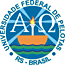 UNIVERSIDADE FEDERAL DE PELOTASPRÓ-REITORIA DE PESQUISA E PÓS-GRADUAÇÃOPROGRAMA DE PÓS-GRADUAÇÃO EM ZOOTECNIA1FORMULÁRIO DE INSCRIÇÃOPROGRAMAÁREA ESPECÍFICANÍVELPROGRAMA DE PÓS-GRADUAÇÃO EM ZOOTECNIAORIENTADOR:   MESTRADO  DOUTORADOIDENTIFICAÇÃO DO CANDIDATONOME COMPLETO:NOME COMPLETO:NOME COMPLETO:NOME COMPLETO:NOME COMPLETO:NOME COMPLETO:E-MAIL:E-MAIL:E-MAIL:E-MAIL:E-MAIL:E-MAIL:CPF:IDENTIDADE:      ÓRGÃO EMISSOR:      UF:      DATA DE EMISSÃODATA DE NASCIMENTO:NACIONALIDADEVISTO PREMANENTESEXO SIM	 NÃO M 	  FDOCUMENTO MILITAR (Nº SÉRIE)PASSAPORTEESPAÇO PARA COLOCAR A FOTO (ATUAL)TÍTULO ELEITORALZONAMUNICÍPIO/ESTADOENDEREÇO RESIDENCIAL:CEP:CIDADE:UF:PAÍSTEL FIXOCELULARFORMAÇÃO ACADÊMICAGRADUAÇÃONOME DO CURSO:ANO DE CONCLUSÃO:INSTITUIÇÃO:INSTITUIÇÃO:INSTITUIÇÃO:PAÍS:CIDADE:UF:PÓS-GRADUAÇÃONOME DO CURSO:NÍVEL:ANO DE CONCLUSÃO:INSTITUIÇÃO:INSTITUIÇÃO:INSTITUIÇÃO:PAÍS:CIDADE:UFNOME DO CURSO:NÍVEL:ANO DE CONCLUSÃO:INSTITUIÇÃO:INSTITUIÇÃO:INSTITUIÇÃO:PAÍS:CIDADE:UF           CONHECIMENTO DE IDIOMAS                           P - Pouco           R - Razoável           B - BomIDIOMAFALALÊESCREVEIDIOMAFALALÊESCREVEINGLÊSALEMÃOFRANCÊSITALIANOESPANHOLIndicação de duas pessoas que poderão fornecer referências sobre o candidato. Nome:      Função e Instituição:      E-mail e Telefone:      Nome:      Função e Instituição:      E-mail e Telefone:      ATUAÇÃO PROFISSIONAL E LOCAL DE TRABALHO    Instituição PeríodoPeríodoTipo de atividade (docência, pesquisa, extensão, promoção e atividade particular).Indique cronologicamente, começando pela mais recente, suas últimas atividades profissionais remuneradas.    Instituição DesdeAtéTipo de atividade (docência, pesquisa, extensão, promoção e atividade particular).Indique cronologicamente, começando pela mais recente, suas últimas atividades profissionais remuneradas.CONCORDÂNCIA DA INSTITUIÇÃO (Representante legal do local onde trabalha)CONCORDÂNCIA DA INSTITUIÇÃO (Representante legal do local onde trabalha)CONCORDÂNCIA DA INSTITUIÇÃO (Representante legal do local onde trabalha)_______________________Data_______________________________________Assinatura/Carimbo____________________________________Cargo/FunçãoAssinatura do diretor ou superior hierárquico competente, manifestando sua concordância quanto à apresentação desta inscrição, bem como a responsabilidade da Instituição de origem de manter salários, proventos ou concessão de bolsa de estudo durante a realização do curso.BOLSA DE ESTUDOBOLSA DE ESTUDOBOLSA DE ESTUDOPossui bolsa de estudo? Sim NãoPretende solicitar bolsa de estudo ao Curso? Sim Não               MANTÉM VÍNCULO DE EMPREGO? Sim NãoDECLARAÇÃODeclaro que este pedido contém informações exatas e que me comprometo a cumprir, fielmente, as normas do curso ao qual solicito minha inscriçãoLocal:	Data:	Nome do Candidato:	ENDEREÇO PARA CORRESPONDÊNCIAUNIVERSIDADE FEDERAL DE PELOTASPrograma de Pós-Graduação em ZootecniaCaixa Postal 354 - Campus Universitário - CEP 96010-900 - Pelotas/RS E-mail: ppgzufpelselecao@gmail.com